VÝZVA K PODÁNÍ NABÍDKYA ZÁKLADNÍ ZADÁVACÍ PODMÍNKY pro veřejnou zakázku malého rozsahu na dodávky rozdělenou na části:Dodávka asfaltové směsi pro oblast SosnováDodávka asfaltové směsi pro oblast Nová Ves nad NisouDodávka asfaltové směsi pro oblast LiberecZadavatel veřejné zakázky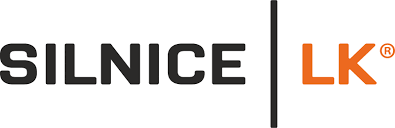 Silnice LK a.s.se sídlem: Československé armády 1805/24, 466 05 Jablonec nad NisouIČ 287 46 503Červen 2022
Obsah základních zadávacích podmínek1.	Základní údaje o zadavateli	32.	Komunikace mezi zadavatelem a dodavatelem	33.	Předmět veřejné zakázky	44.	Místo a doba plnění zakázky	65.	Požadavky na prokázání kvalifikace účastníka	66.	Poddodavatelé	87.	Způsob zpracování nabídkové ceny	98.	Obchodní podmínky	109.	Pravidla pro hodnocení nabídek	1010.	Lhůta a způsob podání nabídek	1111.	Uzavření smlouvy	1212.	Prohlídka místa plnění	1213.	Další podmínky a vyhrazená práva zadavatele	12Přílohy: č. 1	Vzor titulního listu nabídky (společný pro všechny části zakázky)č. 2.1 	Závazný text návrhu kupní smlouvy pro oblast Sosnováč. 2.2 	Závazný text návrhu kupní smlouvy pro oblast Nová Ves nad Nisouč. 2.1 	Závazný text návrhu kupní smlouvy pro oblast Liberecč. 3	Vzor čestného prohlášení o splnění základní a profesní způsobilosti 
(společný pro všechny části zakázky)č. 4	Vzor seznamu poddodavatelského plnění (společný pro všechny části zakázky)č. 5	Soupis dodávek k ocenění 
(soubor ve formátu Excel, každá část veřejné zakázky na samostatném listu)č. 6	Požadavky na elektronickou komunikaci pro VZMRPreambuleJedná se o veřejnou zakázku malého rozsahu, kterou zadavatel v souladu s § 31 zákona č. 134/2016 Sb., o zadávání veřejných zakázek, ve znění pozdějších předpisů (dále jen jako „ZZVZ“) není povinen zadat v zadávacím řízení, ale při jejímž zadávání je povinen dodržet zásady uvedené v § 6 ZZVZ. V případě, že jsou v ZP uvedeny odkazy na znění ZZVZ, je to míněno pouze jako podpůrné opatření. Nabídky budou podány v elektronické podobě, prostřednictvím elektronického nástroje JOSEPHINE, https://josephine.proebiz.com/cs/ (dále jen „JOSEPHINE“). Zadavatel upozorňuje, že pro úkony podání elektronické nabídky je nutná registrace dodavatele v systému JOSEPHINE, a proto zadavatel doporučuje včasné a podrobné seznámení se s uživatelským prostředím systému a jeho provozním řádem. Support / kontakt: 
tel.: +420 255 707 010, e-mail: houston@proebiz.comVeřejná zakázka je zadávána v souladu s § 18 odst. 3 ZZVZ jako dílčí část nadlimitní veřejné zakázky na dodávku asfaltových směsí.  Základní údaje o zadavateliZadavatel Název zadavatele:	Silnice LK a.s.Zastoupený:	Ing. Petrem Správkou, předsedou představenstva a Zdeňkem Samešem, místopředsedou představenstva Sídlo: 	Jablonec nad Nisou, Československé armády 4805/24, 
PSČ 466 05IČO:			287 46 503DIČ:			CZ28746503
Tel:			+420 488 043 235e-mail:			info@silnicelk.czID datové schránky:	vwc44xiwebové stránky:	https://silnicelk.cz/profil zadavatele:	https://profily.proebiz.com/profile/28746503	dále jen jako „zadavatel“Kontaktní osoba ZadavateleKontaktní osobou Zadavatele ve věcech řízení na Veřejnou zakázku je Bc. Petra Omarov, tel.: 771 230 740, e-mail: petra.omarov@silnicelk.cz.Komunikace mezi zadavatelem a dodavatelem   Komunikace mezi zadavatelem (administrátorem) a dodavateli, resp. účastníky v rámci výběrového řízení bude probíhat analogicky dle ust. § 211 odst. 3 ZZVZ písemně, elektronickými prostředky. Ve výjimečných případech lze v průběhu výběrového řízení použít i ústní komunikaci, bude-li její obsah v dostatečné míře zdokumentován. Zadavatel preferuje komunikaci uskutečňovanou prostřednictvím elektronického nástroje JOSEPHINE, veškeré informace k elektronické komunikaci prostřednictvím systému JOSEPHINE jsou uvedeny v příloze č. 6 těchto ZP s názvem „Požadavky na elektronickou komunikaci pro VZMR“. Ve výjimečných případech může pak může komunikace probíhat prostřednictvím e-mailové adresy petra.omarov@silnicelk.cz nebo datové schránky Zadavatele s identifikátorem vwc44xi. Podmínkou pro přijímání datových zpráv prostřednictvím datových schránek od administrátora je aktivování funkcionality bezplatného přijímání datových zpráv v uživatelském nastavení datové schránky účastníka.Pokud bude dodavatel požadovat doplňující informace nebo vysvětlení k zadávací dokumentaci, zašle své dotazy písemně, způsobem uvedeným výše v odst. 3.2 těchto ZP. Odpovědi na dotazy jednotlivých dodavatelů včetně přesného znění žádosti budou oznámeny na profilu zadavatele vedeném v systému JOSEPHINE https://profily.proebiz.com/profile/28746503, v sekci týkající se přímo veřejné zakázky, a to nejpozději následující pracovní den po doručení písemné žádosti 
o dodatečné informace. Zadavatel může poskytnout vysvětlení i bez předchozí žádosti dodavatele. Pokud nebude žádost o vysvětlení podle odst. 3.3 těchto ZP doručena odpovědné osobě zadavatele nejpozději 2 pracovní dny před uplynutím lhůty pro podání nabídek, pak zadavatel není povinen požadované vysvětlení poskytnout.Předmět veřejné zakázky4.1	Obecné vymezení předmětu veřejné zakázkyPředmětem veřejné zakázky jsou průmyslové dodávky asfaltové směsi typu ACO 8 pro souvislou údržbu povrchu vozovek ručním zpracováním. Kvalita asfaltové směsi a výrobní postupy pro výrobu asfaltové směsi musí splňovat normu ČSN EN 13108-1 a normu ČSN 73 6121, druh asfaltového pojiva pro směsi ACO 8 je stanoven na 70/100, resp. 50/70.V případě, že účastník zadávacího řízení nedisponuje uvedenými normami,  
mohou mu být zadavatelem bezplatně poskytnuty na základě písemné žádostiPrůběžné dodávky budou prováděny odběrem asfaltové směsi zadavatelem v provozovně vybraného dodavatele. Předmětem veřejné zakázky není dodání asfaltové směsi z provozovny dodavatele do místa pokládky. Zadavatel zajištuje dopravu směsi z provozovny dodavatele do místa pokládky vlastní dopravou, 
za použití techniky v jeho režii. Podrobně jsou podmínky dodávek specifikovány v návrhu kupní smlouvy, který zadavatel poskytuje jako přílohou č. 2 těchto ZP. 4.2	Rozdělení veřejné zakázky na částiJedná se o veřejnou zakázku rozdělenou na části ve smyslu § 35 a 101 ZZVZ, 
podle jednotlivých oblastí, pro které má být asfaltová směs dodávána. Část 1 Dodávka asfaltové směsi pro oblast SosnováČást 2 Dodávka asfaltové směsi pro oblast Nová Ves nad NisouČást 3 Dodávka asfaltové směsi pro oblast LiberecÚčastníci výběrového řízení jsou oprávněni podat nabídku na všechny nebo jen některé části nebo jen na jednu část veřejné zakázky. Při výběru dodavatele 
pro jednotlivé části bude zadavatel postupovat odděleně podle kritérií hodnocení uvedených pro jednotlivé části. Výsledkem výběrového řízení bude uzavření samostatné kupní smlouvy na každou část veřejné zakázky.  Není-li výslovně uvedeno jinak, platí veškeré podmínky uvedené v těchto ZP 
a jejich přílohách shodně pro všechny části veřejné zakázky. 4.3	Podmínky pro dodržení kvalitativních parametrů dodávek4.3.1	Zadavatel s ohledem na platné normy a technické podmínky ministerstva dopravy TP 148 požaduje, aby pro zajištění kvality dodávek asfaltové směsi byly při plnění předmětu veřejné zakázky dodrženy následující podmínky:maximální technologická vzdálenost 40 kmJedná se o vzdálenost provozovny dodavatele, ze které bude asfaltová směs zadavatelem odebírána, od střediska příslušné oblasti, pro kterou je asfaltová směs určena.maximální povolená délka jízdy 60 min.Jedná se o dobu jízdy nákladním vozidlem při přepravě asfaltové směsi 
od provozovny dodavatele, ze které bude asfaltová směs zadavatelem odebírána, do střediska příslušné oblasti, pro kterou je asfaltová směs určena.Adresu provozovny, ze které bude asfaltová směs zadavatelem odebírána včetně GPS souřadnic, uvedou účastníci výběrového řízení do titulního listu nabídky. Adresy středisek, pro která je asfaltová směs určena, uvádí zadavatel v následujícím odstavci. Zadavatel bude splnění podmínek uvedených výše v tomto odstavci pod písmeny a.,b. kontrolovat v rámci posuzování přijatých nabídek. Podmínky musí být splněny obě najednou, jejich nesplnění bude důvodem pro vyloučení dodavatele z další účasti ve výběrovém řízení. Pro výpočet délky trasy a stanovení délky jízdy bude využito mapového portálu na adrese https://mapy.cz/ po zadání souřadnic provozovny uvedených v titulním listu nabídky a souřadnic uvedených níže v odst. 4.3.2. Měřit se bude v režimu „rychlá trasa“. Plánovaná trasa musí být průjezdná pro nákladní vozidla nad 12,5 t. 4.3.2	Pro jednotlivé části veřejné zakázky jsou adresy středisek následující:Část 1 Dodávka asfaltové směsi pro oblast SosnováSosnová 230, 470 01 Sosnová, GPS souřadnice 50°39'27.713"N 14°32'25.685"E Část 2 Dodávka asfaltové směsi pro oblast Nová Ves nad NisouNová Ves nad Nisou 69, 468 27 Nová Ves nad NisouGPS: 50°43'27.495"N, 15°13'41.244"EČást 3 Dodávka asfaltové směsi pro oblast LiberecČeské mládeže 1247/30, 460 06 Liberec GPS: 50°44'45.017"N, 15°3'4.867"EZatřídění předmětu veřejné zakázky dle CPVPředpokládaná hodnota a maximální nabídková cena 4.5.1	Celková předpokládaná hodnota předmětu veřejné zakázky činí cca 1.990.000,- Kč bez DPH, z toho:4.5.2	Předpokládané hodnoty předmětu jednotlivých částí veřejné zakázky byly zadavatelem zároveň stanoveny jako maximální nabídkové ceny pro tyto části. Dodavatel, který předloží nabídku, která uvedenou hodnotu překročí, bude z výběrového řízení vyloučen. Místo a doba plnění zakázkyMístem plnění je pro každou část veřejné zakázky provozovna vybraného dodavatele  Doba plněníUzavření smlouvy na každou část veřejné zakázky: bez zbytečného odkladu 
po ukončení výběrového řízení pro danou částZahájení plnění: plnění každé části veřejné zakázky předmětu veřejné zakázky bude zahájeno neprodleně po nabytí účinnosti kupní smlouvyDoba plnění: 14 kalendářních dnů od nabytí účinnosti kupní smlouvyPožadavky na prokázání kvalifikace účastníkaPožadavky na prokázání základní a profesní způsobilosti i technické kvalifikace jsou pro všechny části veřejné zakázky shodné. Pokud účastník předloží nabídku na více částí veřejné zakázky, je možné předložit doklady pro prokázání základní a profesní způsobilosti pouze jedenkrát (v jedné nabídce). Dodavatel musí prokázat splnění základní způsobilosti v rozsahu dle § 74 ZZVZ. Základní způsobilost může být prokázána pouze formou čestného prohlášení. 
Vzor čestného prohlášení tvoří přílohu č. 3 těchto ZP.  Dodavatel musí prokázat splnění profesní způsobilosti, a to předložením následujících dokladů:výpisu z obchodního rejstříku nebo jiné obdobné evidence, pokud jiný právní předpis zápis do takové evidence vyžaduje; dokladu, ze kterého vyplývá, že je dodavatel oprávněn podnikat v rozsahu pokrývajícím min. následující živnost: výroba, obchod a služby neuvedené v přílohách 1 až 3 zákona č. 455/1991 Sb., o živnostenském podnikání, v platném zněníProfesní způsobilost může být prokázána pouze formou čestného prohlášení, jehož vzor je součástí přílohy č. 3 těchto ZP, popř. dle odst. 6.5.6 těchto ZP. Dodavatel musí prokázat splnění kritéria technické kvalifikace ve smyslu § 79 odst. l) ZZVZ, a to předložením následujících dokladů prokazujících shodu požadovaného výrobku (asfaltová směs ACO 8) s požadovanou technickou normou nebo technickým dokumentem:protokolu o zkoušce typu asfaltové směsi dle příslušných ČSN/ČSN ENosvědčení o shodě řízení výroby CEprohlášení o vlastnostech výrobku dle platných ČSN/ČSN EN a požadavků Evropského parlamentu a Rady (EU) č. 305/2011 ze dne 9. března 2011Podmínky společné pro prokazování kvalifikaceVeškeré požadované doklady, osvědčení a prohlášení k prokázání splnění kvalifikace mohou být předloženy v prosté kopii. Zadavatel má právo kdykoliv v průběhu výběrového řízení (po podání nabídek do doby uzavření smlouvy) požadovat předložení originálů nebo ověřených kopií dokladů prokazující splnění kvalifikace, v takovém případě je účastník výběrového řízení povinen takové doklady v požadované lhůtě předložit. Doklady prokazující splnění základní způsobilosti a výpis z obchodního rejstříku musí prokazovat splnění požadovaného kritéria způsobilosti nejpozději v době 3 měsíců přede dnem podání nabídky.Dodavatel zapsaný v seznamu kvalifikovaných dodavatelů může prokázat splnění základní způsobilosti a profesní způsobilosti výpisem ze seznamu kvalifikovaných dodavatelů ne starším než 3 měsíce. Tento Seznam nahrazuje prokázání splnění kvalifikace v rozsahu v něm uvedených údajů. Dodavatel může prokázat splnění kvalifikace certifikátem vydaným v rámci systému certifikovaných dodavatelů vedeném ve smyslu § 233 a následných ZZVZ. Tento certifikát nahrazuje prokázání splnění kvalifikace v rozsahu v něm uvedených údajů. Dodavatel může vždy nahradit požadované doklady jednotným evropským osvědčením pro veřejné zakázky ve smyslu § 87 ZZVZ.Povinnost předložit doklad může dodavatel splnit odkazem na odpovídající informace vedené v informačním systému veřejné správy nebo v obdobném systému vedeném v jiném členském státě, který umožňuje neomezený dálkový přístup. Takový odkaz musí obsahovat internetovou adresu a údaje pro přihlášení a vyhledání požadované informace, jsou-li takové údaje nezbytné.V případě, že byla kvalifikace získána v zahraničí, prokazuje se doklady vydanými podle právního řádu země, ve které byla získána, a to v rozsahu požadovaném zadavatelem. Nejsou – li doklady vydány v českém jazyce, musí být předložen jejich překlad do českého jazyka, přičemž tato povinnost se nevztahuje na doklady ve slovenském jazyce a doklady o vzdělání v latinském jazyce.  V případě pochybností o správnosti překladu má zadavatel právo si vyžádat předložení úředně ověřeného překladu tlumočníkem zapsaným do seznamu znalců a tlumočníků.Dodavatel může prokázat určitou část technické kvalifikace nebo profesní způsobilosti s výjimkou výpisu z obchodního rejstříku prostřednictvím jiných osob (poddodavatelů). Dodavatel je v takovém případě povinen zadavateli předložit:výpis z obchodního rejstříku takové jiné osoby nebo jiné obdobné evidence, pokud jiný právní předpis zápis do takové evidence vyžaduje;doklady prokazující splnění chybějící části kvalifikace prostřednictvím takové jiné osoby;doklady prokazující splnění základní způsobilosti v rozsahu dle § 74 ZZVZ takovou jinou osobou; písemný závazek jiné osoby k poskytnutí plnění určeného k plnění veřejné zakázky nebo k poskytnutí věcí či práv, s nimiž bude dodavatel oprávněn disponovat v rámci plnění zakázky, a to alespoň v rozsahu, v jakém jiná osoba prokázala kvalifikaci za dodavatele. Prokazuje-li však dodavatel prostřednictvím jiné osoby referenční zakázky nebo členy realizačního týmu a jejich odbornou kvalifikaci, pak musí písemný závazek obsahovat též závazek, že tato jiná osoba bude vykonávat činnosti, ke kterým se prokazované kritérium vztahuje. V případě, že nabídku podává více osob společně jako jeden dodavatel (účastník výběrového řízení), zadavatel požaduje, aby v nabídce byla předložena smlouva uzavřená mezi těmito osobami, z níž vyplývá, jaké bude rozdělení odpovědnosti jednotlivých osob za plnění předmětu příslušné části veřejné zakázky. Taková smlouva musí rovněž zřetelně vymezovat, která z osob je oprávněna jednat za ostatní účastníky ve věcech spojených s poskytováním plnění veřejné zakázky či její určité části, a kterou konkrétní část plnění v rámci dané části veřejné zakázky bude fakticky poskytovat každá z těchto osob. Zadavatel nijak neomezuje, jakým způsobem bude odpovědnost jednotlivých osob za plnění předmětu veřejné zakázky řešena, nicméně z předložené smlouvy musí odpovědnost jednotlivých osob jednoznačně vyplývat a tato smlouva se v případě výběru tohoto dodavatele stane přílohou smlouvy o dílo. Návrh kupní smlouvy, který je přílohou č. 2 těchto ZP, pak bude upraven takovým způsobem, aby respektoval skutečnost, že je na straně dodavatele více osob. Má-li být předmět zakázky plněn několika osobami společně a za tímto účelem podávají společnou nabídku, musí každá z nich prokázat splnění základní způsobilosti a profesní způsobilosti ve smyslu § 77 odst. 1 ZZVZ (výpis z obchodního rejstříku nebo jiné obdobné evidence) samostatně. Další profesní způsobilost (pokud byla zadavatelem vymezena), a dále kritéria technické kvalifikace musí prokázat každý z dodavatelů v rozsahu odpovídajícím jeho faktickému (ve smlouvě deklarovanému) podílu na plnění veřejné zakázky.  Pokud po předložení dokladů nebo prohlášení o kvalifikaci dojde v průběhu výběrového řízení ke změně kvalifikace dodavatele, je dodavatel povinen nejpozději do 5 pracovních dnů tuto změnu zadavateli oznámit a do 10 pracovních dnů od oznámení změny předložit nové doklady nebo prohlášení ke kvalifikaci. Zadavatel může tyto lhůty prodloužit nebo prominout jejich zmeškání. Tato povinnost nevzniká, pokud je kvalifikace změněna takovým způsobem, že podmínky kvalifikace jsou nadále splněny nebo nedošlo k ovlivnění kritérií hodnocení nabídek. Dozví-li se zadavatel, že dodavatel nesplnil tuto povinnost, zadavatel jej bezodkladně vyloučí z výběrového řízení. Účastník výběrového řízení, který nesplní kvalifikaci v požadovaném rozsahu nebo uvede neúplné či nepravdivé informace, může být z účasti ve výběrovém řízení vyloučen.Poddodavatelé Zadavatel požaduje, aby účastník výběrového řízení ve své nabídce specifikoval části zakázky, které mají být plněny prostřednictvím poddodavatele (stručný popis věcného rozsahu a procentuální vyjádření finančního rozsahu jejich plnění).  
Za tímto účelem předloží v nabídce seznam poddodavatelského plnění, včetně uvedení identifikačních údajů jednotlivých poddodavatelů (kteří mají uvedené části zakázky plnit), pokud jsou účastníkovi v době podání nabídky známi. U poddodavatelů, prostřednictvím kterých prokazuje účastník zadávacího řízení určitou část kvalifikace, musí být do nabídky předloženy i doklady dle odst. 6.5.8 předchozího článku těchto ZP. Změna poddodavatele, prostřednictvím kterého byla prokázána některá část kvalifikace, je v průběhu plnění možná pouze po písemném odsouhlasení zadavatelem a za předpokladu, že náhradní poddodavatel prokáže splnění příslušné části kvalifikace shodným způsobem a minimálně ve shodném rozsahu jako poddodavatel původní.Vzor seznamu poddodavatelského plnění, který lze pro přípravu nabídky využít, tvoří přílohu č. 4 těchto ZP. V případě, že účastník ve své nabídce seznam poddodavatelského plnění nepředloží má se za to, že neplánuje využít poddodavatele. Způsob zpracování nabídkové cenyÚčastník zadávacího řízení stanoví nabídkovou cenu za každou část veřejné zakázky, na kterou podává nabídku, jako celkovou cenu za předmět příslušné části veřejné zakázky vymezený v souladu s těmito ZP, a to absolutní částkou v české měně. Nabídková cena za příslušnou část veřejné zakázky bude uvedena v členění: nabídková cena bez DPH, samostatně vyčíslené DPH platné v České republice ke dni podání nabídky a nabídková cena včetně DPH.  8.2	Nabídková cena pro každou část veřejné zakázky, na kterou podává účastník nabídku, bude zpracována formou ocenění soupisu dodávek, který tvoří přílohu 
č. 5 těchto ZP. Soupis dodávek je ve formátu Excel, kde jednotlivé listy odpovídají jednotlivým částem zakázky. Oceněný soupis dodávek pro příslušnou část 
se stane po podpisu kupní smlouvy její přílohou.V soupisu dodávek uvede dodavatel cenu za jednotku (1 tunu) asfaltové směsi a tuto hodnotu vynásobí počtem tun, stanovených zadavatelem v rámci dané části (pro příslušnou oblast). Celková nabídková cena bez DPH za každou část veřejné zakázky, na kterou podává dodavatel nabídku, se bude rovnat násobku zadavatelem stanoveného množství tun dodávek a účastníkem stanovené ceny za 1 tunu asfaltové směsi.  Zadavatelem stanovené množství tun dodávek bylo pro každou část veřejné zakázky stanoveno pouze jako modelový příklad (na základě odborného odhadu předpokládaného odběru směsi za dané období) pro účely hodnocení nabídek. Cena za odebrané množství asfaltové směsi bude hrazena podle skutečnosti, na základě účastníkem stanovené ceny za 1 tunu asfaltové směsi (dále také jako „jednotková cena“). Jednotková cena bez DPH stanovená účastníkem za předmět veřejné zakázky vymezený v těchto ZP a jejich přílohách bude závazná po celou dobu plnění kupní smlouvy a musí zahrnovat veškeré náklady související s dodávkou včetně zahrnutí všech předvídatelných rizik a vlivů a veškerých smluvních závazků a záležitostí a věcí nezbytných k realizaci předmětu veřejné zakázky, jako jsou zejména náklady na manipulaci v místě odběru a dále veškeré daně, cla, poplatky, inflační vlivy a veškeré další vedlejší náklady. Podmínky pro změnu nabídkové cenyJednotková cena nesmí být měněna v souvislosti s inflací české měny, hodnotou kursu české měny vůči zahraničním měnám či jinými faktory s vlivem na měnový kurs, stabilitou měny nebo cla. Jednotková nabídková cena včetně DPH může být měněna v souvislosti se změnou DPH, DPH bude účtováno v souladu s právními předpisy platnými ke dni uskutečnění zdanitelného plnění.Celková nabídková cena může být změněna dle množství skutečně odebrané asfaltové směsi. Platební podmínkyPlatba bude provedena jednorázově, po ukončení plnění, a to na základě příslušného daňového dokladu (faktury) vystavené vybraným dodavatelem v korunách českých (Kč) na kupní cenu za skutečně odebrané množství asfaltové směsi. Přílohou faktury musí být soupis fakturovaných odběrů a kopie dodacích listů podepsané oprávněnými zástupci smluvních stran. Splatnost daňových dokladů (faktur) bude 30 dnů ode dne jejich průkazného doručení zadavateli. Zálohy zadavatel neposkytuje. Podrobně jsou platební podmínky specifikovány v závazném textu návrhu kupní smlouvy, který je přílohou č. 2 těchto ZP. Obchodní podmínky Obchodní a smluvní podmínky pro plnění každé části veřejné zakázky jsou stanoveny v návrhu kupní smlouvy, jehož závazný text je uveden v příloze č. 2.1, 2.2 a 2.3 těchto ZP.Účastník do nabídky pro každou část předloží příslušný návrh kupní smlouvy,  doplněný o údaje nezbytné pro vznik smlouvy, tj. veškeré údaje podbarvené šedě (zejména se jedná o identifikaci dodavatele, kontaktní osoby apod.). Návrh smlouvy bude do nabídky předložen v elektronickém formátu .pdf a z důvodu umožnění kontroly také v editovatelném formátu .docx  Smluvní ustanovení obsažená v závazném textu návrhu kupní smlouvy nesmí účastník měnit ani doplňovat, mimo části vyznačené podbarvením. Případné nejasnosti v obsahu obchodních podmínek, resp. kupní smlouvy má účastník možnost si vyjasnit ještě v průběhu lhůty pro podání nabídek, ve lhůtě a způsobem uvedeným v čl. 3 těchto ZP. Pravidla pro hodnocení nabídek10.1	Hodnocení nabídek bude prováděno pro každou část veřejné zakázky odděleně, a to podle jejich ekonomické výhodnosti. Ekonomická výhodnost nabídek bude hodnocena na základě nejnižší nabídkové ceny. Bude hodnocena celková nabídková cena bez DPH, uvedená pro každou část v oceněném soupisu dodávek.  Zadavatel v této souvislosti upozorňuje na podmínku uvedenou 
v odst. 4.5.2 těchto ZP (maximální nabídková cena).   10.2	Nabídky pro každou část veřejné zakázky budou hodnoceny tak, že podle výše nabídkové ceny bez DPH bude sestaveno pořadí nabídek. Jako ekonomicky nejvýhodnější bude pak pro každou část vybrána nabídka s nejnižší nabídkovou cenou bez DPH. 10.3	V případě rovnosti nejnižších nabídkových cen bez DPH vybere zadavatel k uzavření smlouvy účastníka, jehož nabídka bude mít kratší dobu jízdy 
nákladním vozidlem (v minutách) při přepravě asfaltové směsi od provozovny dodavatele, ze které bude asfaltová směs zadavatelem odebírána, do střediska příslušné oblasti, pro kterou je asfaltová směs určena. Doba jízdy bude stanovena způsobem uvedeným v odst.  4.3.1 těchto ZP, tj. s využitím mapového portálu na adrese https://mapy.cz/, režim „rychlá trasa“, průjezdnost pro nákladní vozidla nad 12,5 t. Lhůta a způsob podání nabídek11.1	V tomto výběrovém řízení mohou být podány pouze nabídky v elektronické podobě prostřednictvím elektronického nástroje JOSEPHINE (www.josephine.proebiz.cz). Podáním nabídky se rozumí vložení příloh v doporučeném členění dle odst. 11.6 těchto ZP. Podrobné instrukce k podání nabídky prostřednictvím elektronického nástroje jsou uvedeny v příloze č. 6 těchto ZP, nebo je lze získat na uživatelské podpoře elektronického nástroje JOSEPHINE, kontakt: tel.: +420 255 707 010, e-mail: houston@proebiz.com.11.2	Lhůta pro podání nabídek pro část 1 končí dnem 10. 6. 2022 v 11 hodin.Lhůta pro podání nabídek pro část 2 končí dnem 10. 6. 2022 v 11 hodin.Lhůta pro podání nabídek pro část 3 končí dnem 10. 6. 2022 v 11 hodin.11.3	Otevíráním nabídek v elektronické podobě se dle § 109 ZZVZ rozumí zpřístupnění jejich obsahu zadavateli. Nabídky v elektronické podobě otevře zadavatel po uplynutí lhůty pro podání nabídek, otevírání nabídek se koná bez přítomnosti účastníků zadávacího řízení. Při otevírání nabídek v elektronické podobě bude zkontrolováno, zda nabídky byly doručeny ve stanovené lhůtě, zda jsou autentické a zda s datovými zprávami obsahujícími nabídky nebylo před jejich otevřením manipulováno. 11.4	Nabídky podané po uplynutí lhůty pro podání nabídek nebo podané jiným způsobem, než vymezují tyto zadávací podmínky, se nepovažují za podané a v průběhu zadávacího řízení se k nim nepřihlíží.11.5	Nabídka bude zpracována písemně dle formálních, technických a smluvních požadavků zadavatele uvedených v oznámení výběrového řízení a těchto ZP. Nabídka i veškeré další požadované doklady musí být předloženy prostřednictvím JOSEPHINE v českém jazyce. Pokud jsou vydány v jiném jazyce, musí být předložen jejich překlad do českého jazyka, přičemž tato povinnost se nevztahuje na doklady ve slovenském jazyce a doklady o vzdělání v latinském jazyce.  11.6	Účastník prostřednictvím JOSEPHINE předloží zadavateli ve lhůtě pro podání nabídek pro každou část samostatnou nabídku, obsahující následující dokumenty:Titulní list nabídky (viz. příloha č. 1 těchto ZP), obsahující identifikační údaje účastníka včetně adresy a GPS souřadnic provozovny a jeho prohlášení ke střetu zájmů dle odst. 14.10 těchto ZP. Obsah nabídky  Doklady k prokázání způsobilosti a kvalifikace účastníka Návrh kupní smlouvy (dle přílohy č. 2.1, resp. 2.2, resp. 2.3 těchto ZP) doplněný způsobem uvedeným v odst. 9.2 těchto ZPOceněný soupis dodávek (zpracovaný pro příslušnou část veřejné zakázky dle přílohy č. 5 těchto ZP). Oceněný soupis dodávek se po uzavření kupní smlouvy stane její přílohou. Seznam poddodavatelského plnění (dle čl. 7 těchto ZP). Seznam bude doložen v případě, že účastník má v plánu při plnění veřejné zakázky využít poddodavatele) Přílohy (nepovinné).Pokud za účastníka jedná zmocněnec na základě plné moci, bude v nabídce přiložena také příslušná plná moc. Uzavření smlouvy   Po rozhodnutí o výběru dodavatele zadavatel účastníkům výběrového řízení oznámí (prostřednictvím elektronického nástroje JOSEPHINE) výběr dodavatele pro každou část veřejné zakázky. Po oznámení o výběru je vybraný dodavatel povinen poskytnout zadavateli potřebnou součinnost k uzavření smlouvy a bezodkladně se zadavatelem smlouvu uzavřít.   Odmítne-li vybraný dodavatel uzavřít smlouvu nebo neposkytne-li řádnou součinnost, aby mohla být smlouva v zadavatelem požadované lhůtě uzavřena, může zadavatel vybraného dodavatele vyloučit a uzavřít smlouvu s účastníkem, který se umístil při hodnocení nabídek jako druhý v pořadí. Odmítne-li i druhý účastník uzavřít smlouvu nebo neposkytne-li řádnou součinnost, může zadavatel uzavřít smlouvu s účastníkem, který se umístil při hodnocení nabídek jako třetí v pořadí.  Analogicky je možné postupovat až k účastníkovi umístěnému jako poslednímu v pořadí.Prohlídka místa plněníProhlídka místa plnění se s ohledem na charakter zakázky nekoná.  Další podmínky a vyhrazená práva zadavateleDodavatel může podat ve výběrovém řízení pouze jednu nabídku na každou část veřejné zakázky. Zakázka je v rámci každé části zadávána jako celek, zadavatel nepřipouští podání nabídek na dílčí plnění v rámci jednotlivých částí. Pokud dodavatel podá více nabídek samostatně nebo společně s dalšími dodavateli, nebo podá nabídku a současně bude osobou, jejímž prostřednictvím jiný účastník výběrového řízení prokazuje kvalifikaci, bude zadavatelem z výběrového řízení vyloučen.  Zadavatel si vyhrazuje právo změnit, příp. upřesnit zadávací podmínky.Účastníci nesou veškeré náklady spojené s vypracováním a podáním nabídky. Zadavatel v žádném případě neponese za takové náklady zodpovědnost, bez ohledu na průběh a výsledek výběrového řízení.Zadavatel není oprávněn vracet účastníkům jejich nabídky. Zadavatel si vyhrazuje právo před rozhodnutím o přidělení zakázky ověřit příp. vyjasnit informace a skutečnosti deklarované účastníkem v jeho nabídce.Zadavatel nepřipouští variantní řešení.Zadavatel si vyhrazuje právo požádat o vysvětlení či doplnění nabídky v případě, že z předložené nabídky nebude splnění všech zadávacích podmínek jednoznačně patrné.Nesplnění podmínek zadání či neúplnost nabídky je důvodem k vyřazení nabídky z hodnocení a vyloučení účastníka z další účasti ve výběrovém řízení.Dle § 4b zákona č. 159/2006 Sb., o střetu zájmů, ve znění pozdějších předpisů (dále jen „zákon o střetu zájmů“), se obchodní společnost, ve které veřejný funkcionář uvedený v § 2 odst. 1 písm. c) nebo jím ovládaná osoba vlastní podíl představující alespoň 25 % účasti společníka v obchodní společnosti, nesmí účastnit zadávacích řízení podle ZZVZ jako účastník nebo poddodavatel, prostřednictvím kterého dodavatel prokazuje kvalifikaci. Zadavatel je podle zákona o střetu zájmů povinen takovou obchodní společnost vyloučit ze zadávacího řízení. Zadavatel nesmí obchodní společnosti uvedené ve větě první zadat veřejnou zakázku malého rozsahu. Za zadavatele*: Ing. Petr Správkapředseda představenstvaZdeněk Samešmístopředseda představenstva *Podpisy představenstva byly nahrazeny podpisem při uveřejnění prostřednictvím elektronického nástroje JOSEPHINE.Produkty odvozené od ropy a uhlí CPV kód: 09240000-3Část 1 Dodávka asfaltové směsi pro oblast Sosnová540.000,- Kč bez DPHČást 2 Dodávka asfaltové směsi pro oblast 
Nová Ves nad Nisou1.000.000,- Kč bez DPHČást 3 Dodávka asfaltové směsi pro oblast Liberec450.000,- Kč bez DPH